Problem Solving Week Beginning 4th January1.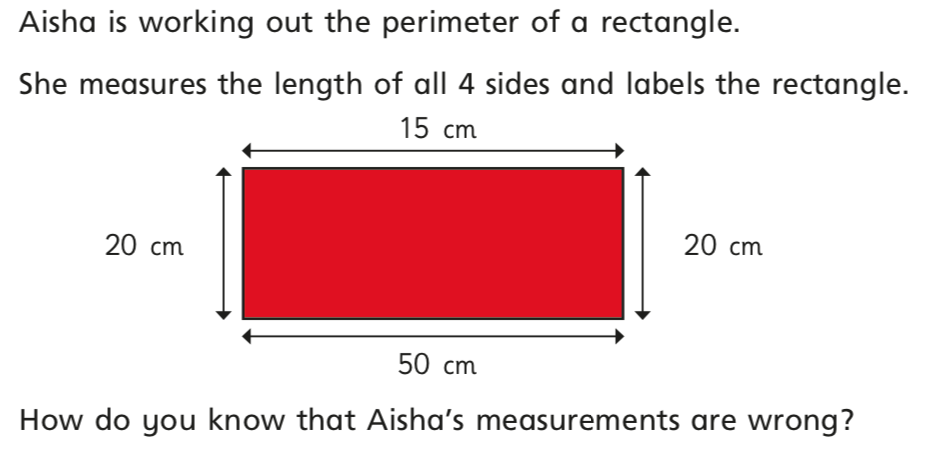 2.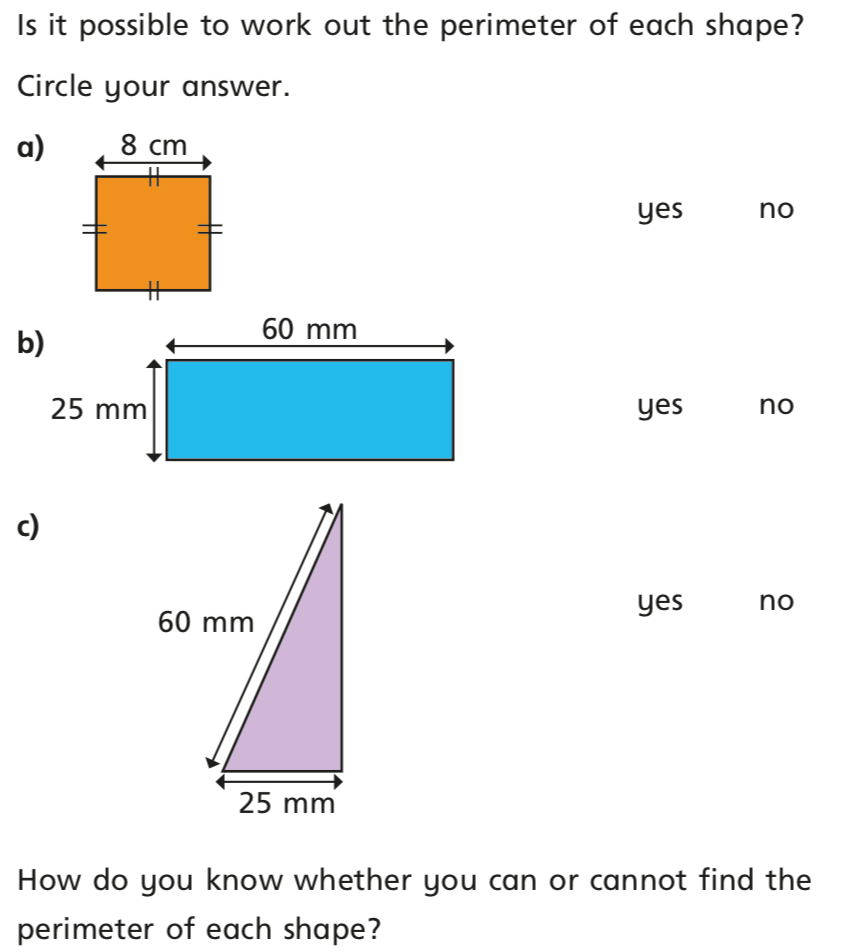 3. 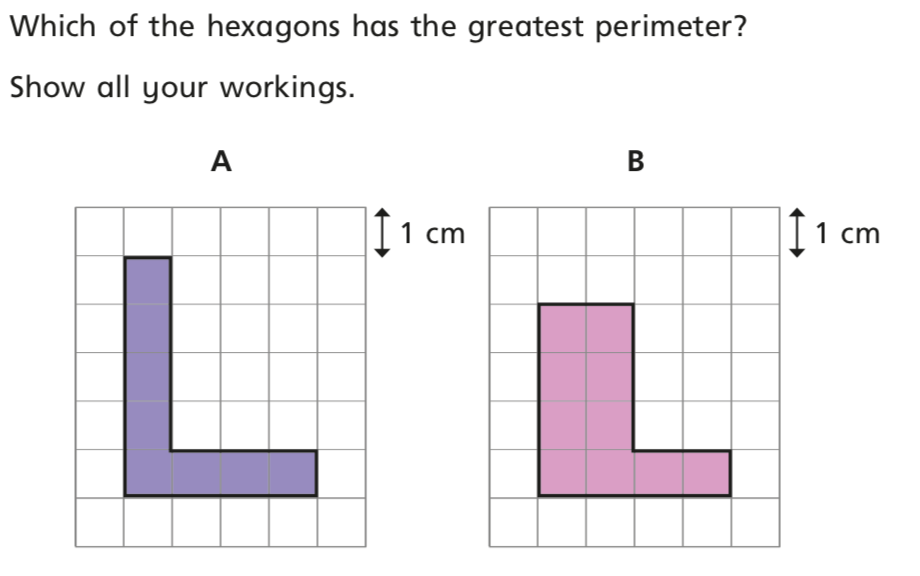 4..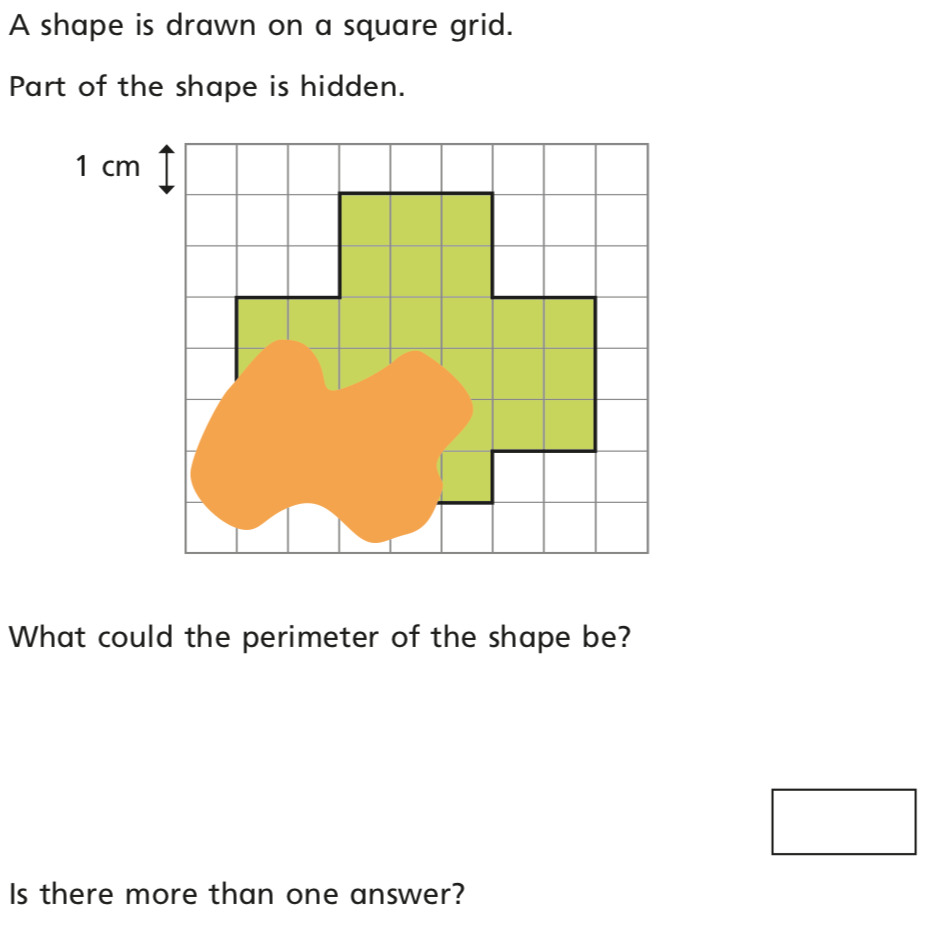 5. 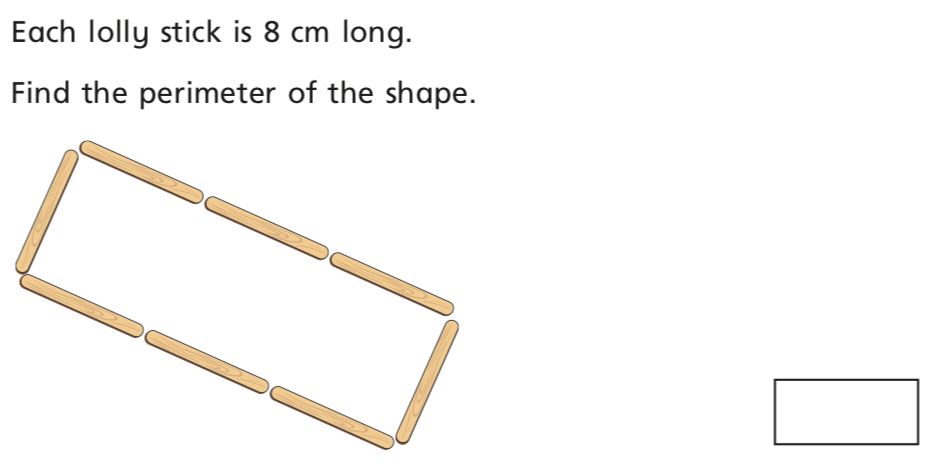 6. Henry has drawn a rectangle with a perimeter of 44cm, but a paint splat has covered the measurement of each side. 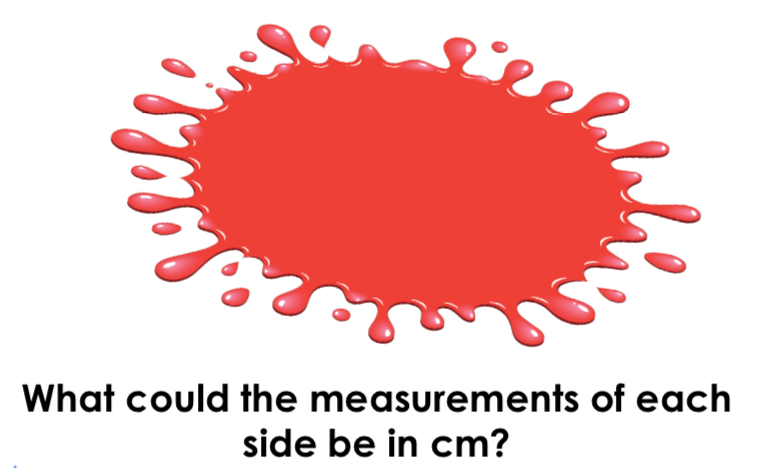 7. This wall is made up of stones. Each stone has a length of 16cm and a total perimeter of 42cm. 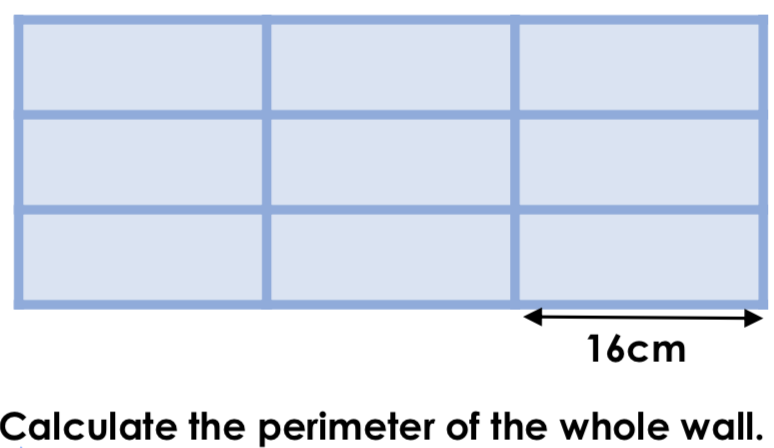 